Die KLIMAWINBekenntnis zu Klimaschutz und Nachhaltigkeit und der RegionMit der Unterzeichnung der KLIMAWIN bekennen wir uns zu unserer ökologischen, ökonomischen und sozialen Verantwortung. Zudem identifizieren wir uns mit der Region, in der wir wirtschaften.Die 12 Leitsätze der KLIMAWINDie folgenden 12 Leitsätze beschreiben unser Klimaschutz- und Nachhaltigkeitsverständnis.Klima und UmweltLeitsatz 01 – Klimaschutz
„Wir setzen uns ein Klimaschutzziel und berichten darüber. Wir nutzen erneuerbare Energien und steigern die Energieeffizienz.“Leitsatz 02 – Klimaanpassung
„Wir unternehmen Maßnahmen zur Klimawandelfolgenanpassung.“Leitsatz 03 – Ressourcen und Kreislaufwirtschaft
„Wir verringern die Inanspruchnahme von (natürlichen) Ressourcen und verfolgen das Ziel einer Kreislaufwirtschaft."Leitsatz 04 – Biodiversität
„Wir setzen uns aktiv für den Schutz und den Erhalt der Biodiversität ein.“Leitsatz 05 – Produktverantwortung
„Wir übernehmen für unsere Leistungen und Produkte Verantwortung, indem wir den Wertschöpfungsprozess und den Produktzyklus auf ihre Nachhaltigkeit hin untersuchen und diesbezüglich Transparenz schaffen."Soziale VerantwortungLeitsatz 06 – Menschenrechte und Lieferkette
„Wir achten und schützen Menschenrechte sowie Rechte der Arbeitnehmenden, sichern und fördern Chancengleichheit und verhindern jegliche Form der Diskriminierung und Ausbeutung in unserer Wertschöpfungskette."Leitsatz 07 – Mitarbeitendenrechte und -wohlbefinden
„Wir achten, schützen und fördern das Wohlbefinden und die Interessen unserer Mitarbeitenden."Leitsatz 08 – Anspruchsgruppen
„Wir berücksichtigen und beachten bei Prozessen alle Anspruchsgruppen und deren Interessen."Ökonomischer Erfolg und GovernanceLeitsatz 09 – Unternehmenserfolg und Arbeitsplätze
„Wir stellen den langfristigen Unternehmenserfolg sicher und bieten Arbeitsplätze in der Region.“Leitsatz 10 – Regionaler Mehrwert
„Wir generieren einen Mehrwert für die Region, in der wir wirtschaften."Leitsatz 11 – Transparenz
„Wir sind ein offenes Unternehmen, verhindern Korruption und berichten transparent über Finanzentscheidungen.“Leitsatz 12 – Anreize zur Transformation
„Wir setzen auf allen Unternehmensebenen Anreize zum Umdenken und Handeln und beziehen sowohl unsere Mitarbeitenden als auch alle anderen Anspruchsgruppen in einen ständigen Prozess zur Steigerung der unternehmerischen Nachhaltigkeit ein.“Engagierte Unternehmen aus Baden-WürttembergAusführliche Informationen zur KLIMAWIN und zu weiteren Mitgliedern finden Sie unter: https://www.nachhaltigkeitsstrategie.de/klimawinÜber UnsUnternehmensdarstellung[Klicken Sie auf diesen Text, um Ihren Text einzugeben oder einzufügen. Der bestehende Text wird dabei entfernt.][Bearbeitungshinweise: Beschreiben Sie kurz und prägnant Ihr Unternehmen. Wir empfehlen, dabei u.a. auf folgende Fragen einzugehen] [Wie viele Mitarbeitende beschäftigen Sie? Zu welcher Branche zählt Ihr Unternehmen? Welche Produkte bieten Sie an? Was ist Ihr Geschäftsmodell?][Umfang: Wir empfehlen ca. eine 1/2 Seite]Unser Klimaschutz- und Nachhaltigkeitsengagement Wir berichten ausführlich über unsere Aktivitäten in unserem Nachhaltigkeitsbericht/integrierten Geschäftsbericht, um die Vorgaben der Corporate Sustainability Reporting Directive (CSRD) zu erfüllen. Die entsprechenden Standards, die European Sustainability Reporting Standards (ESRS), decken alle wesentlichen Punkte der oben genannten Leitsätze ab. Mit unserem Nachhaltigkeitsbericht/ integrierten Geschäftsbericht erfüllen wir gleichzeitig die Vorgaben der KLIMAWIN. Unser ausführlicher Bericht kann unter folgendem Link abgerufen werden: [xxxxxxxxxxxxx]Optionaler Absatz (falls nicht relevant bitte löschen): An dieser Stelle können Sie den Bezug zwischen der KLIMAWIN und Ihrem Klimaschutz- und Nachhaltigkeitsengagement weiter ausführen. Sie können zum Beispiel darstellen, an welchen Stellen in Ihrem Bericht Sie die einzelnen Leitsätze der KLIMAWIN adressieren. Geben Sie den Lesenden einen tieferen inhaltichen Einblick in Ihr Klimaschutz- und Nachhaltigkeitsengagement.Unser KLIMAWIN-Projekt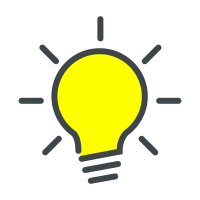 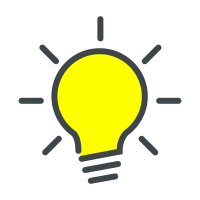 Bearbeitungshinweis: Zur Inspiration finden Sie auf der Internetseite der Klimaschutzstrategie „Unternehmen machen Klimaschutz“ Projekte anderer Unternehmen: https://www.nachhaltigkeitsstrategie.de/klimawin/projekteMit unserem KLIMAWIN-Projekt leisten wir einen Klimaschutz- und Nachhaltigkeitsbeitrag für die Region.Unterstütztes KLIMAWIN-Projekt: [Name des Projekts, Ort]Art der Förderung: 	  Finanziell	  Materiell	  PersonellDas Projekt[Beschreiben Sie hier kurz und prägnant das geförderte KLIMAWIN-Projekt. Ergänzen Sie die Beschreibung ggf. mit einem interessanten Bild zum Projekt.] [Vorgeschlagener Umfang: ca. 1/2 Seite]Art und Umfang der Unterstützung[Erläutern Sie hier, wie und in welchem Umfang Sie das Projekt unterstützen. Beschreiben Sie möglichst konkret Ihren zeitlichen und/oder finanziellen beziehungsweise materiellen Beitrag der Unterstützung, zum Beispiel in Mitarbeitenden-Stunden oder Euro.] [Vorgeschlagener Umfang: ca. 1/4 Seite]Umfang der Förderung: [Geldwert oder Zahl der Arbeitsstunden]Ergebnisse und Entwicklungen[Bitte berichten Sie hier über die Ergebnisse, die das Projekt durch Ihre Unterstützung erzielen konnte.] [Vorgeschlagener Umfang: ca. 1/4 - 1/2 Seite] Ausblick[Beschreiben Sie knapp, ob Sie planen, die Unterstützung Ihres bisherigen KLIMAWIN-Projekts fortzusetzen oder ob Sie ein anderes Projekt fördern möchten, das Sie ggf. kurz skizzieren.]KontaktinformationenAnsprechperson[Hier haben Sie die Möglichkeit, eine Ansprechperson für die KLIMAWIN und Ihre Klimaschutz- und Nachhaltigkeitsbelange in Ihrem Unternehmen anzugeben.]ImpressumHerausgegeben am [xx.xx.xxxx] von[Vollständiger Unternehmensname]
[Adresse]
Telefon: [0000 0000000]
E-Mail: [...@....]
Internet: [www.xxx.xx]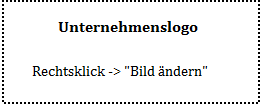 Schwerpunktbereich:Schwerpunktbereich:  Ökologische Nachhaltigkeit  Soziale Nachhaltigkeit